Informujemy, że rozpoczyna się rekrutacja studentów Uniwersytetu Marii-Curie Skłodowskiej na wyjazdy na studia w ramach Programu Erasmus KA131 Akcja 1 (Mobilność Edukacyjna). Studenci Wydziału Ekonomicznego mają możliwość odbycia części swoich studiów w roku akademickim 2023/24 w niżej wymienionych uczelniach zagranicznych:Każdy student ubiegający się o wyjazd na częściowe studia zagraniczne w ramach Programu Erasmus KA131 Akcja 1 (Mobilność Edukacyjna) ma obowiązek zapoznania się z Zasadami realizacji i finansowania wyjazdów studentów na studia (SMS) w ramach programu Erasmus+ 2021-2027 KA1 Mobilność Edukacyjna na Uniwersytecie Marii Curie-Skłodowskiej oraz Zasadami finansowania i stawkami kwot wsparcia indywidualnego na wyjazdy studentów UMCS na studia za granicą (SMS) w ramach projektu 2022-1-PL01-KA131-HED-000052981 (www.umcs.pl    zakładka: Student  Wymiana międzynarodowa i krajowa   ERASMUS   Wyjazdy na studia częściowe).Uczestnicy Programu nie opłacają kosztów czesnego w uczelni przyjmującej, ale pokrywają koszty dojazdu, przejazdów lokalnych, wyżywienia, zakwaterowania, ubezpieczenia, podręczników i inne koszty podczas studiów za granicą (informacja o programie: http://erasmusplus.org.pl/szkolnictwo-wyzsze/ Zakwalifikowani studenci otrzymają wsparcie indywidualne Komisji Europejskiej, które ma na celu pomoc w sfinansowaniu przez studenta kosztów życia za granicą i jest tylko dofinansowaniem w wysokości 450, 550 euro na miesiąc studiów za granicą, w zależności od kraju docelowego. Studenci o mniejszych szansach (otrzymujący stypendium socjalne w semestrze poprzedzającym wyjazd oraz studenci posiadający orzeczenie o niepełnosprawności) mogą otrzymać dodatek do indywidualnego wsparcia w wysokości 250 EUR na miesiąc.Studenci z niepełnosprawnościami mogą ubiegać się o dodatkowe dofinansowanie z tytułu włączenia na zasadach obowiązujących w programie Erasmus KA131 Akcja 1 Mobilność Edukacyjna (dodatkowe dofinansowanie do rozliczenia rachunkami). Warunki dla kandydatów:Kandydaci muszą być oficjalnie zarejestrowanymi studentami UMCS bez względu na obywatelstwo,W okresie studiów za granicą, studenci nie mogą być na urlopie dziekańskim lub być inaczej urlopowani,Kandydaci muszą znać na poziomie zaawansowanym język, w którym będą odbywali studia na uczelni przyjmującej,Kandydaci muszą spełniać pozostałe kryteria formalne opisane w ww. Zasadach realizacji i finansowania wyjazdów studentów na studia  i na stronach: http://erasmusplus.org.pl/szkolnictwo-wyzsze/. Zgodnie z zasadami Programu Erasmus uprawnione są wyjazdy od II roku studiów I stopnia. Możliwy jest udział w programie studentów, którzy wcześniej korzystali z wyjazdów w ramach Programu Erasmus (patrz punkty 4 i 5 ww. Zasad realizacji i finansowania wyjazdów studentów na studia).Zasady rekrutacji:Rekrutacja odbędzie się na podstawie oceny kompletu dokumentów złożonych przez kandydatów do Wydziałowej Komisji Kwalifikacyjnej oraz rozmowy kwalifikacyjnej.Komplet dokumentów powinien zawierać:list motywacyjny (skierowany do Wydziałowej Komisji Kwalifikacyjnej, uwzględniający nazwę uczelni, w której kandydat chciałby odbywać studia (I wybór, ewentualnie II wybór), planowany termin odbycia studiów, wykaz przedmiotów, jakie chciałby zrealizować na uczelni przyjmującej (oraz jeśli dotyczy informacje o posiadaniu prawa do stypendium socjalnego na UMCS w semestrze bieżącym),zaświadczenie ze średnią ocen za cały okres studiów na aktualnym poziomie studiów wydane przez dziekanat. Dla usprawnienia procedury nie muszą Państwo załączać takiego zaświadczenia – Wydziałowa Komisja Rekrutacyjna uzyska je sama, bezpośrednio z dziekanatu WE UMCS. Wymagana jest minimalna średnia: 3,5zaświadczenie o znajomości języka obcego z uznanego centrum certyfikującego (np. Cambridge, Goethe Inst., Centrum Nauczania i Certyfikacji Języków Obcych UMCS), niewymagane dla studentów filologii obcych. Zaświadczenie takie nie jest warunkiem koniecznym - niezależnie od zaświadczeń znajomość właściwego języka obcego wszystkich studentów będzie oceniana na podstawie rozmowy kwalifikacyjnej w języku obcym.Oświadczenie RODO (plik w załączeniu).Ostateczną decyzję o przyjęciu kandydata na studia podejmie przyjmująca uczelnia zagraniczna, do której student zostanie zakwalifikowany przez UMCS. Procedura odwoławcza:Student ma prawo odwołać się od decyzji Komisji Kwalifikacyjnej w terminie 7 dni od ogłoszenia wyników kwalifikacji. Podania należy kierować do Dziekana Wydziału.Szczegółowych informacji udzielić może Koordynator Wydziałowy dr Jakub Czerniak, prof. UMCS, email: jakub.czerniak@umcs.pl lub poprzez MS Teams. Zachęcam do kontaktu nawet jeszcze przed wyborem uczelni zagranicznej. Specjalnie dla Państwa zaplanowane zostało także spotkanie informacyjne w MS Teams – zespół ERASMUS Q&A 2023, kod: yfx89mj. Spotkanie odbędzie się 27 marca, o godzinie 20.00. Podczas spotkania wyjaśnione zostaną wątpliwości dotyczące między innymi wymaganej znajomości języków obcych, kwestii finansowych, procedury czy uznawania przez nasz Wydział wyników egzaminów zdanych za granicą.Kandydat powinien zapoznać się z procedurami aplikacyjnymi, terminami składania dokumentów oraz programem studiów zamieszczonymi na stronach internetowych uczelni zagranicznej do której planuje wyjazd. Po zakwalifikowaniu się na wyjazd w ramach rekrutacji wydziałowej kandydat powinien niezwłocznie zgłosić się do Biura Programu Erasmus UMCS - DS Grześ, ul. Langiewicza 24, pok. 27, tel. 815375410.Lublin, 22 marca 2023 PROGRAM ERASMUS+          REKRUTACJA NA STUDIA ZAGRANICZNE W ROKU AKADEMICKIM 2023/24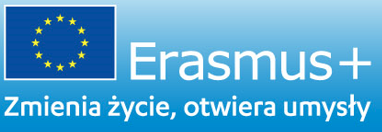 L.p.Nazwa uczelni, krajadres internetowyliczba miejsc -stopień studiówMinimalny poziom znajomości jęz. obcegookres studiówJOHANNES KEPLER UNIVERSITÄT LINZ, Austriahttps://www.jku.at/ 2 - II st.wybrane przedmioty ang. B2semestrUNIVERSITAET KASSEL, Niemcywww.uni-kassel.de2 - I i II st.niem B2/wybrane przedmioty ang B2semestrUNIVERSIDAD DE VALLADOLID, Hiszpaniahttp://www.uva.es 2 – I, II i III st.hiszp. B1/ wybrane przedmioty ang. B2rokUNIVERSITE GRENOBLE ALPES, Francjahttp://www.u-grenoble3.fr2 - I i II st. franc.B1/B2/ wybrane przedmioty ang. B1/B2semestrUNIVERSIDADE PORTUCALENSE INFANTE D. HENRIQUE, Portugaliahttp://www.upt.pt3 na rok lub 6 na sem. – I, II i III stportug B1/ wybrane przedmioty ang B1rok lub semestrGAZI UNIVERSITY, Ankara, Turcjahttps://gazi.edu.tr/ 4 – I, II, III st. turecki.B1 / wybrane przedmioty ang. B2semestrABANT IZZET BAYSAL UNIVERSITY, Bolu,Turcjahttp://ibu.edu.tr/en 2 - I i II st.turecki.B1 / wybrane przedmioty ang. B1rokYILDIZ TECHNICAL UNIVERSITY, Istanbul, Turcjahttp://www.yildiz.edu.tr4 - I stwybrane przedmioty ang B1semestrBAHCESEHIR UNIVERSITY, Istanbul,Turcjahttp://bahcesehir.edu.tr/ 2 na rok lub 4 na sem. – I, II st. wybrane przedmioty ang. B1rok lub semestrUNIVERSIDADE DOS AÇORES, Portugaliahttp://www.gri.uac.pt2 – I, II i III st.portug., B1 (do kontaktu angielski B1)semestrUNIVERSITE DE LORRAINE, Nancy, Francjahttp://welcome.univ-lorraine.fr 2 na rok lub 4 na sem. – I, II st.francuski B1rok lub semestrUNIVERSITY OF RIJEKA, Chorwacjahttps://uniri.hr/ 2 – I I II st.wybrane przedmioty ang. B2semestrUNIVERSIDAD DE CANTABRIA, Hiszpaniahttps://web.unican.es/ 2 biznes i adm.2 ekonomia;I i II st. hiszp.B1/ wybrane przedmioty ang. B2semestrUNIVERSIDAD DE MALAGA, Hiszpaniahttp://www.uma.es3 na rok albo 6 na semester
I i II st.hiszp. B1/ wybrane przedmioty ang. B2rok lub semestrBIFROST UNIVERSITY, Islandiahttps://www.bifrost.is 2 - I i II st.ang. B2semestr - tylko letniUNIVERSITATEA BABES-BOLYAI CLUJ-NAPOCA, Rumuniahttp:www.cci.ubbcluj.ro2 – I, II i III st.ang. B2semestrDokumenty proszę składać drogą mailową na adres:jakub.czerniak@umcs.pl, do dnia 11 kwietnia 2023 roku.Rozmowy kwalifikacyjne kandydatów odbędą się w dniu 12 kwietnia 2023 roku, od godziny 17.00, w trybie zdalnym poprzez MS Teams. W przypadku dużej liczby zgłoszeń możliwe są spotkania także w dniach 13, 14 kwietnia, także w godzinach popołudniowych